スタートアップ ビジネスプラン テンプレート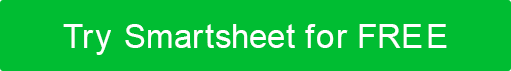 会社名事業計画エグゼクティブサマリーエグゼクティブサマリーの提供

ミッションステートメントミッションステートメントの提供成功への鍵キーワンの説明キー2の説明キー3つの説明キー4の説明
財務概要会社概要会社概要の提供
製品/サービスビジネス・オファリングの要約/アウトプット

販売/価格設定価格体系の概要

売上収益粗利率販売コスト損益分析マーケティング戦略マーケティング戦略の概要の提供
市場セグメンテーションマーケティングセグメンテーションの概要


市場ターゲティングターゲットマーケット1ターゲット市場2ターゲット市場3対象市場4競合分析分析がどのように行われたか簡単に説明する

分析結果チーム経営・人材の構造と構築に取り組む取り組みの概要

	人員	給与と賃金スタッフ経費実装費用一時経費、固定資産等スタートアップ費用資産の購入財務予測
パフォーマンス測定損益計算書貸借対照表キャッシュ フロー計算書パフォーマンス測定形容202020212022現金売上収益当期純利益営業利益率オーナーズ・エクイティ自己資本利益率製品/サービス202020212022トータル形容202020212022トータル形容202020212022トータル形容202020212022売上収益販売コスト変動費合計人件費追加営業費用固定資産減価償却財務費用固定経費合計粗利率損益分岐売上損益分岐を上回る売上 REV競合企業のタイプ/名前形容形容202020212022営業担当オフィススタッフ管理コンサルタントパートナー人員合計形容202020212022営業担当オフィススタッフ管理コンサルタントパートナー給与と賃金の合計形容202020212022社会保障利点休日の支払い他他スタッフ経費合計形容202020212022スタートアップ経費合計形容202020212022資産購入合計形容202020212022形容202020212022形容202020212022形容202020212022形容202020212022免責事項Web サイト上で Smartsheet から提供される記事、テンプレート、または情報は参照用です。情報を最新かつ正確に保つよう努めていますが、当サイトまたはウェブサイトに含まれる情報、記事、テンプレート、関連するグラフィックスに関する完全性、正確性、信頼性、適合性、または可用性について、明示または黙示的ないかなる表明も保証も行いません。したがって、そのような情報に対する信頼は、お客様の責任で厳重に行われます。